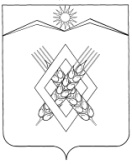 АДМИНИСТРАЦИЯ ХАРЬКОВСКОГО СЕЛЬСКОГО ПОСЕЛЕНИЯЛАБИНСКОГО РАЙОНАР А С П О Р Я Ж Е Н И Е от 13.03.2020                                                                                       № 21-рхутор ХарьковскийО проведении профилактической антинаркотической акции «Сообщи, где торгуют смертью» на территории Харьковского сельского поселения Лабинского районаС 16 по 27 марта 2020 года проводится  профилактическая антинаркотическая акция «Сообщи, где торгуют смертью». Основными целями мероприятия являются активизация проявления гражданской позиции населения Краснодарского края по отношению к проблеме противодействия распространению наркомании, получение оперативно-значимой информации о фактах незаконного оборота и потребления наркотиков, а также изучение предложений граждан, представителей негосударственных организаций в сфере совершенствования эффективности профилактики наркомании, лечения и реабилитации наркозависимых.В целях эффективного проведения акции на территории Харьковского сельского поселения Лабинского района и оказания содействия ГУ ОМВД России по Лабинскому району:Организовать информирование населения о проведении акции (через ТОС, листовки в общественных местах, торговых точках и другое);Утвердить телефон доверия администрации Харьковского сельского поселения Лабинского района -  7-03-51.Контроль за выполнением настоящего распоряжения оставляю за собой.Распоряжение  вступает в силу со дня его подписания.Глава администрацииХарьковского сельского поселенияЛабинского района                                                                           Н.Ф. Шумский  